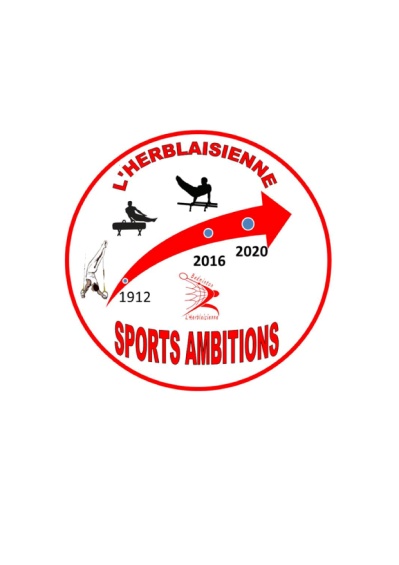 Herblay, le 19 octobre 2016Madame, Monsieur,Notre Assemblée Générale Ordinaire aura lieu leJeudi 24 Novembre 2016 à 19h30Au Gymnase des BeauregardsChemin de la Croix de Bois - 95220 HerblaySalle de réunion au 1er étage L'ordre du jour sera le suivant :Rapport moral du Président : Présentation du Projet "SPORTS-AMBITIONS 2016-2020"Rapport financier de l’année 2015-2016Élections au Conseil d’Administration Budget de l’année 2016-2017Questions diversesPot de l'amitiéPlusieurs sièges sont à pourvoir (2 démissions et 4 membres sortants) au sein de notre Conseil d’Administration qui en compte 12. Nos deux disciplines et notre volonté de développer l'association nécessite que nous soyons nombreux au Conseil d'Administration pour répartir au mieux les missions.Nous sommes à votre disposition pour vous apportez toutes les précisions sur les rôles des Administrateurs qui s'investissent pour permettre aux adhérents de pratiquer dans de bonnes conditions et d'assurer l'avenir du club.En annexe, vous trouverez un bulletin de candidature pour le Conseil d’Administration, un pouvoir que nous vous remercions de remplir si vous ne pouvez assister à cette assemblée.Dans l’attente de vous retrouver, nous vous prions de croire en notre dévouement pour le développement de l’HERBLAISIENNE et la satisfaction de ses adhérents.Pour le Conseil d'AdministrationLe PrésidentPhilippe CERISIER